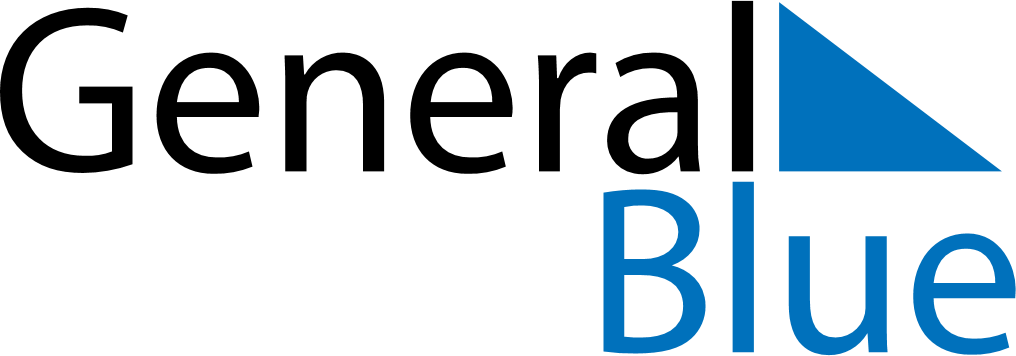 March 2024March 2024March 2024March 2024March 2024March 2024March 2024Vidareidi, Nordoyar, Faroe IslandsVidareidi, Nordoyar, Faroe IslandsVidareidi, Nordoyar, Faroe IslandsVidareidi, Nordoyar, Faroe IslandsVidareidi, Nordoyar, Faroe IslandsVidareidi, Nordoyar, Faroe IslandsVidareidi, Nordoyar, Faroe IslandsSundayMondayMondayTuesdayWednesdayThursdayFridaySaturday12Sunrise: 7:29 AMSunset: 5:47 PMDaylight: 10 hours and 18 minutes.Sunrise: 7:25 AMSunset: 5:50 PMDaylight: 10 hours and 24 minutes.34456789Sunrise: 7:22 AMSunset: 5:53 PMDaylight: 10 hours and 30 minutes.Sunrise: 7:19 AMSunset: 5:56 PMDaylight: 10 hours and 36 minutes.Sunrise: 7:19 AMSunset: 5:56 PMDaylight: 10 hours and 36 minutes.Sunrise: 7:16 AMSunset: 5:59 PMDaylight: 10 hours and 42 minutes.Sunrise: 7:12 AMSunset: 6:01 PMDaylight: 10 hours and 48 minutes.Sunrise: 7:09 AMSunset: 6:04 PMDaylight: 10 hours and 55 minutes.Sunrise: 7:06 AMSunset: 6:07 PMDaylight: 11 hours and 1 minute.Sunrise: 7:03 AMSunset: 6:10 PMDaylight: 11 hours and 7 minutes.1011111213141516Sunrise: 6:59 AMSunset: 6:12 PMDaylight: 11 hours and 13 minutes.Sunrise: 6:56 AMSunset: 6:15 PMDaylight: 11 hours and 19 minutes.Sunrise: 6:56 AMSunset: 6:15 PMDaylight: 11 hours and 19 minutes.Sunrise: 6:53 AMSunset: 6:18 PMDaylight: 11 hours and 25 minutes.Sunrise: 6:49 AMSunset: 6:21 PMDaylight: 11 hours and 31 minutes.Sunrise: 6:46 AMSunset: 6:23 PMDaylight: 11 hours and 37 minutes.Sunrise: 6:43 AMSunset: 6:26 PMDaylight: 11 hours and 43 minutes.Sunrise: 6:40 AMSunset: 6:29 PMDaylight: 11 hours and 49 minutes.1718181920212223Sunrise: 6:36 AMSunset: 6:32 PMDaylight: 11 hours and 55 minutes.Sunrise: 6:33 AMSunset: 6:34 PMDaylight: 12 hours and 1 minute.Sunrise: 6:33 AMSunset: 6:34 PMDaylight: 12 hours and 1 minute.Sunrise: 6:30 AMSunset: 6:37 PMDaylight: 12 hours and 7 minutes.Sunrise: 6:26 AMSunset: 6:40 PMDaylight: 12 hours and 13 minutes.Sunrise: 6:23 AMSunset: 6:43 PMDaylight: 12 hours and 19 minutes.Sunrise: 6:20 AMSunset: 6:45 PMDaylight: 12 hours and 25 minutes.Sunrise: 6:16 AMSunset: 6:48 PMDaylight: 12 hours and 31 minutes.2425252627282930Sunrise: 6:13 AMSunset: 6:51 PMDaylight: 12 hours and 37 minutes.Sunrise: 6:10 AMSunset: 6:53 PMDaylight: 12 hours and 43 minutes.Sunrise: 6:10 AMSunset: 6:53 PMDaylight: 12 hours and 43 minutes.Sunrise: 6:06 AMSunset: 6:56 PMDaylight: 12 hours and 49 minutes.Sunrise: 6:03 AMSunset: 6:59 PMDaylight: 12 hours and 55 minutes.Sunrise: 6:00 AMSunset: 7:02 PMDaylight: 13 hours and 1 minute.Sunrise: 5:56 AMSunset: 7:04 PMDaylight: 13 hours and 7 minutes.Sunrise: 5:53 AMSunset: 7:07 PMDaylight: 13 hours and 14 minutes.31Sunrise: 6:50 AMSunset: 8:10 PMDaylight: 13 hours and 20 minutes.